Уважаемые  таштыпцы! 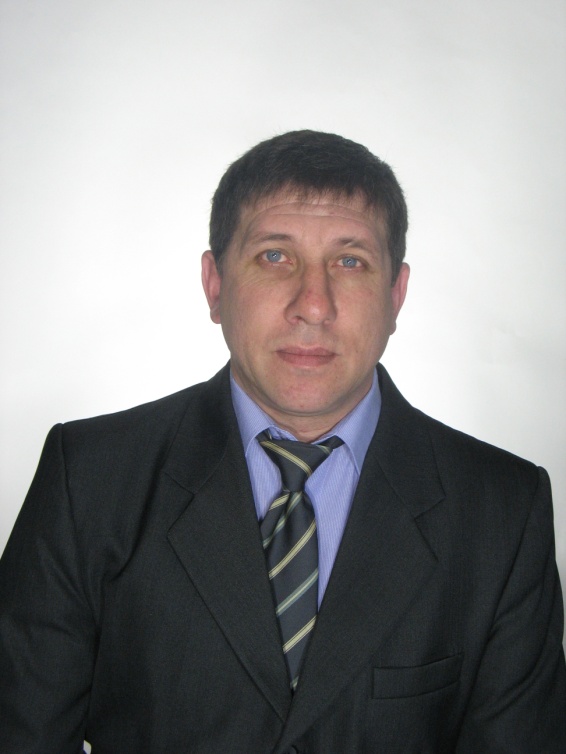       От всей души поздравляю вас с  самым  добрым  и светлым праздником – Новым годом!      Этот праздник занимает особое место в жизни каждого из нас.   Несмотря на холодное время года - это, по-настоящему, теплый праздник!      Новый год – с радостью и волнением  одинаково ждут и взрослые,  и дети, это всегда надежда на лучшее, ожидание добрых перемен, радостных событий.      Встречая Новый год, мы стараемся сохранить в памяти все самое хорошее, что было в  уходящем году,  и строим планы на будущее.      Искренне желаю  всем, чтобы Новый 2018 год стал годом творческих свершений и  воплощения намеченных планов.       Пусть наступающий  год принесет всем нам только радость, ощущение душевного покоя, согласие и благополучие. Пусть в ваших домах царят мир и удача!Крепкого здоровья, счастья и успехов вам в Новом году!                            Глава Таштыпского сельсовета    Р.Х. СалимовУважаемые коллеги! Примите искренние поздравления и наилучшие пожелания с наступающимНовым годом и Рождеством!Новый год – это  праздник, который чудесным образом соединяет прошлое, настоящее и будущее, светлые мечты и новые цели, безудержное веселье и тихую грусть, сожаление о быстро проходящем времени и устремленность в будущее. С благодарностью, добрым словом вспомним старый год и с уверенностью взглянем в новый. Пусть наступающий год подарит Вам счастье, будет спокойным и добрым, пусть принесет достаток, здоровье и благополучие в Вашу семью.Желаю Вам исполнения самых заветных желаний. Пусть вам сопутствует успех, удача, осуществятся все Ваши добрые замыслы и намерения. Глава Вурнарского района  Чувашской Республики                                                    А. И. КузьминУважаемые коллеги!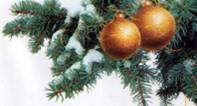 Примите самые добрые и теплые поздравления с наступающимНовым 2008 годом и Рождеством Христовым!От всей души желаю Вам и Вашим близким доброго здоровья,благополучия и успехов во всех начинаниях!Пусть Новый год принесет Вам новые надежды, веру в осуществление задуманныхпланов, а  делам сопутствует удача, мира и стабильности  в наступающем году!Глава администрации Алатырского  района                                        А.И. Блашенков               Уважаемая  коллеги!От всего сердца поздравляем Вас с наступающим Новым Годом и Рождеством Христовым!Блеск мишуры, хлопушки, маски,Все чуда ждут, двенадцать бьет…И этот мир похож на сказку,Когда приходит Новый год!Пусть радость в двери постучится,Удача мимо не пройдет,И все хорошее случится -Счастливым будет Новый год!Отдел по делам ГО и ЧС администрации Порецкого района Пусть Новый 2008 год станет 
Для ВАС 
Годом воплощения в жизни всего 
Задуманного, годом любви, 
Созидания и успехов. 
Желаем Вам крепкого здоровья, 
Счастья, веселой и радостнойВстречи Нового ГодаОтдел социальной защиты населения Козловского района ЧРУважаемые коллеги!Отдел градостроительства и развития общественной инфраструктуры администрации Мариинско-Посадского района от всей души поздравляет Вас  с наступающим Новым 2008 годом и Рождеством Христовым!Пусть 2008 год станет для вас годом добрых дел и ярких событий, годом стабильности, спокойствия и благополучия, дальнейшего развития и процветания, принесет хорошее настроение и уверенность в завтрашнем дне! Желаем Вам в Новом году больших успехов в работе, много сил и энергии, удачи во всех начинаниях. Крепкого здоровья и всего самого наилучшего Вам и всему вашему дружному коллективу!Уважаемые коллеги, архитекторы районов и городов!Управление градостроительства, архитектуры и строительства Минстроя Чувашии  поздравляет Вас с Новым 2008 годом и Рождеством!Желаем Вам нескончаемого оптимизма, твердости духа, крепкого здоровья, творческих  успехов, осуществления Ваших надежд и желаний.Удачи, благополучия и радостного настроения на целый год!Счастливого Вам Нового года и Рождества!Уважаемые коллеги!Отдел строительства  и жилищно-коммуналь ного хозяйства  администрации Вурнарского района от всей души поздравляет Вас  с наступающим Новым 2008 годом и Рождеством Христовым!Пусть 2008 год будет светлым и радостным, наполненным новыми победами и свершениями. Желаем Вам в Новом году больших успехов в работе, много сил и энергии, удачи во всех начинаниях. Крепкого здоровья Вам и всего самого наилучшего!Уважаемые коллеги!Поздравляем Вас с наступающим Новым 2008 годом и Рождеством Христовым!Когда наступит зимний вечер,Снег засверкает  серебромИ на столе зажгутся свечи-Придет чудесный праздник в дом.Любовь, здоровье, радость, счастьеПусть он с собою принесет!Пускай удачным, и прекрасным,И добрым будет новый год!С уважениемотдел по делам ГО и ЧС Моргаушского районаУважаемые коллеги!От всей души поздравляем Вас с наступающимНовым 2008 годом и Рождеством  Христовым!Искренне желаем Вам, вашим близким и друзьям, чтобы 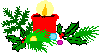 2008 год принес удачу во всех начинаниях, придал вдохновения, жизненных сил и энергии. Пусть Новый год станет для Вас годом осуществления творческих планов и надежд, принесет много счастливых дней, мира, благополучия и стабильности.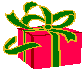     С уважением,   отдел по делам ГО и ЧС Ибресинского районаУважаемые коллегиЖелаем Вам на Новый год всех радостей на свете,Здоровья на сто лет вперед и Вам, и Вашим детям.Пусть радость в будущем году Вам будет чудным даром,А слезы, скуку и беду оставьте лучше в старом.С поздравлением  Управление образования Аликовского района!Уважаемые коллеги!Искренне поздравляем Вас с Новым годом!Пусть 2008 год войдет в Ваш дом с миром,согласием и добром,будет щедрым на удачу и свершения!Желаем Вам добра, оптимизма,крепкого здоровья, мира и благополучия,новых успехов и счастья отдел информатизации администрации Канашского районаУважаемые коллеги!Коллектив Чувашского республиканского Дома народного творчества поздравляет Вас с наступающим 2008 годом и светлым праздником Рождества Христова!        Пусть новый год принесет Вам больше радости, благополучия и станет поистине годом добрых дел.        Желаем Вам здоровья, счастья, любви, творческого вдохновения и профессиональных успехов!С уважением,                        Л.В. Чернова С новым Годом!Годом добрых дел!                Дорогие главы районов, городов, поселений, депутаты представительных органов самоуправления, работники местных администраций, старосты и председатели уличных, домовых, сельских комитетов, организаторы ТОС-ов (территориальных органов самоуправления), многочисленные активисты-общественники.                Поздравляем Вас с Новым 2008 годом – годом Добрых дел, благополучия и милосердия.                Пусть он в жизни каждого не просто прибавит очередной високосный год из 366 дней, а станет в чем-то лучше, желанней, ярче предыдущих и обойдет тучи, печали, болезни, неприятности.                Счастья Вам коллеги, вашим близким, родным! Счастья большого, земного, человеческого!Исполнительная Дирекция Совета муниципальных образованийЧувашской РеспубликиУважаемые коллеги!Поздравляем вас с наступающим Новым 2008 годом и Рождеством!Деревья белыми сверкают кружевами,И все в хрусталь прозрачный заковал мороз...Но на душе тепло от добрых пожеланий, Чтобы большое счастье Новый Год принес! Пусть ждет удача в наступающем году,Подарит праздник, радость всем и доброту!С наилучшими пожеланиями, отдел социального развития администрации Цивильского районаУважаемыйСтанислав Андреевич! Искренне поздравляю Вас с Новым годом!Пусть 2008 год войдет в Ваш дом с миром,согласием и добром,будет щедрым на удачу и свершения!Желаю Вам добра, оптимизма,крепкого здоровья, мира и благополучия,новых успехов и счастья Глава администрации Канашского районаВ. В.СофроновУважаемый Станислав Андреевич! Наверное, на свете нет более загадочного, более сказочного праздника, чем Новый год! В новогоднюю ночь всем нам хочется поверить в чудо, снова попасть в детство, повеселиться под елкой. Запах мандаринов, блеск огней, еловая хвоя — вот он, Новый год. Желаю, чтобы в новом, 2008 году, вы не теряли веру в чудо и желание творить. Пусть сбудутся все ваши заветные желания и добрые намерения.